МИНОБРНАУКИ рОССИИФилиал федерального государственного бюджетного образовательного учреждения высшего образования «Дагестанский государственный университет» в г. Дербенте     РАБОЧАЯ ПРОГРАММА ОБЩЕОБРАЗОВАТЕЛЬНОЙ УЧЕБНОЙ ДИСЦИПЛИНЫ           ОУД.04 «История»по программе подготовки специалистов среднего звена (ППССЗ) среднего профессионального образованияДербент 2019Рабочая программа дисциплины разработана на основе требований Федерального государственного образовательного стандарта (далее – ФГОС) среднего общего образования, ФГОС СПО по специальности 38.02.01 «Экономика и бухгалтерский учёт (по отраслям)», для реализации основной профессиональной образовательной программы СПО на базе основного общего образования с получением среднего общего образования  Организация-разработчик: Федеральное государственное бюджетное образовательное учреждение высшего образования «Дагестанский государственный университет», филиал в г. ДербентеРазработчик:  преп. Мамедов А.Н.           Рабочая программа дисциплины рассмотрена и рекомендована к утверждению на заседании ПЦК филиала ДГУ в г.Дербенте отпротокол № 1 от «28» августа 2019 г.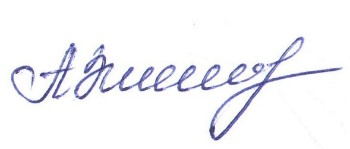 Председатель ПЦК     ________________      Зиярова А.Л.СОДЕРЖАНИЕ ТЕМАТИЧЕСКОЕ ПЛАНИРОВАНИЕ 	                                                                            УЧЕБНО-МЕТОДИЧЕСКОЕ 	И 	МАТЕРИАЛЬНО   ТЕХНИЧЕСКОЕ 	ОБЕСПЕЧЕНИЕ 	ПРОГРАММЫ       УЧЕБНОЙ ДИСЦИПЛИНЫ                                                                                                РЕКОМЕНДУЕМАЯ ЛИТЕРАТУРА                                                                         	 ПОЯСНИТЕЛЬНАЯ ЗАПИСКА. Область применения программы учебной дисциплины         Общеобразовательная учебная дисциплина «История» изучается в филиале ДГУ в г. Дербенте, реализующего образовательную программу среднего общего образования в пределах освоения основной профессиональной образовательной программы СПО (ОПОП СПО) на базе основного общего образования при подготовке специалистов среднего звена.          Программа разработана на основе требований ФГОС среднего общего образования, предъявляемых к структуре, содержанию и результатам освоения учебной дисциплины «История», ФГОС СПО по специальности 38.02.01 «Экономика и бухгалтерский учёт» (по отраслям), в соответствии с Рекомендациями по организации получения среднего общего образования в пределах освоения образовательных программ среднего профессионального образования на базе основного общего образования с учетом требований федеральных государственных образовательных стандартов и получаемой профессии или специальности среднего профессионального образования (письмо Департамента государственной политики в сфере подготовки рабочих кадров и ДПО Минобрнауки России от 17.03.2015 №06-259), а также с учетом содержания примерной образовательной программы общеобразовательной учебной дисциплины  «История» рекомендованной Федеральным государственным автономным учреждением «Федеральный институт развития образования» для реализации основной профессиональной образовательной программы СПО на базе основного общего образования с получением среднего общего образования. Цели и задачи учебной дисциплины: Содержание программы учебной дисциплины «История» направлено на достижение следующих целей: освоение систематизированных знаний об истории человечества, формирование целостного представления о месте и роли России во всемирно-историческом процессе.  воспитание гражданственности, национальной идентичности, развитие мировоззренческих убеждений обучающихся на основе осмысления ими исторически сложившихся культурных, религиозных, национальных традиций, нравственных и социальных установок.  развитие способности понимать историческую обусловленность явлений и процессов современного мира, определять собственную позицию по отношению к окружающей реальности, соотносить свои взгляды и принципы с исторически возникшими мировоззренческими системами; овладение умениями и навыками поиска, систематизации и комплексного анализа исторической информации. ОБЩАЯ ХАРАКТЕРИСТИКА УЧЕБНОЙ ДИСЦИПЛИНЫ. Основной целью освоения дисциплины «История» является формирование у учащихся единого представления о содержании, главных этапах и тенденциях развития мирового исторического процесса, осознания разнообразия современного мира, способность анализировать события прошлого и настоящего. Основные положения дисциплины должны быть использованы в дальнейшем при изучении иных дисциплин.  Промежуточная аттестация в форме зачета. Итоговый контроль проводится в дифференцированного зачета. МЕСТО УЧЕБНОЙ ДИСЦИПЛИНЫ В УЧЕБНОМ ПЛАНЕ Учебная дисциплина «История» является учебным предметом по выбору из обязательной предметной области «Общественные науки» ФГОС среднего общего образования. В филиале, реализующего образовательную программу среднего общего образования в пределах освоения ОПОП СПО на базе основного общего образования, учебная дисциплина «История» изучается в общеобразовательном цикле учебного плана ОПОП СПО на базе основного общего образования с получением среднего общего образования (ППССЗ). В учебных планах ППССЗ место учебной дисциплины «История»— в составе общеобразовательных учебных дисциплин по выбору, формируемых из обязательных предметных областей ФГОС среднего общего образования, для специальности СПО «Право и судебное администрирование». РЕЗУЛЬТАТЫ ОСОВОЕНИЯ УЧЕБНОЙ ДИСЦИПЛИНЫ (личностные, метапредметные и предметные результаты освоения учебной дисциплины) Освоение содержания учебной дисциплины «История» обеспечивает достижение студентами следующих результатов:  личностных: сформированность российской гражданской идентичности, патриотизма, уважения к своему народу, чувств ответственности перед Родиной, гордости за свой край, свою Родину, прошлое и настоящее многонационального народа России, уважения к государственным символам (гербу, флагу, гимну); становление гражданской позиции как активного и ответственного члена российского общества, осознающего свои конституционные права и обязанности, уважающего закон и правопорядок, обладающего чувством собственного достоинства, осознанно принимающего традиционные национальные и общечеловеческие гуманистические и демократические ценности; готовность к служению Отечеству, его защите; сформированность мировоззрения, соответствующего современному уровню развития исторической науки и общественной практики, основанного на диалоге культур, а также различных форм общественного сознания, осознание своего места в поликультурном мире; сформированность основ саморазвития и самовоспитания в соответствии с общечеловеческими ценностями и идеалами гражданского общества; готовность и способность к самостоятельной, творческой и ответственной деятельности; толерантное сознание и поведение в поликультурном мире, готовность и способность вести диалог с другими людьми, достигать в нем взаимопонимания, находить общие цели и сотрудничать для их достижения; метапредметных: умение самостоятельно определять цели деятельности и составлять планы деятельности; самостоятельно осуществлять, контролировать и корректировать деятельность; использовать все возможные ресурсы для достижения поставленных целей и реализации планов деятельности; выбирать успешные стратегии в различных ситуациях; умение продуктивно общаться и взаимодействовать в процессе совместной деятельности, учитывать позиции других участников деятельности, эффективно разрешать конфликты; владение навыками познавательной, учебно-исследовательской и проектной деятельности, навыками разрешения проблем; способность и готовность к самостоятельному поиску методов решения практических задач, применению различных методов познания; готовность и способность к самостоятельной информационно-познавательной деятельности, включая умение ориентироваться в различных источниках исторической информации, критически ее оценивать и интерпретировать; умение использовать средства информационных и коммуникационных технологий в решении когнитивных, коммуникативных и организационных задач с соблюдением требований эргономики, техники безопасности, гигиены, ресурсосбережения, правовых и этических норм, норм информационной безопасности; умение самостоятельно оценивать и принимать решения, определяющие стратегию поведения, с учетом гражданских и нравственных ценностей; • предметных: сформированность представлений о современной исторической науке, ее специфике, методах исторического познания и роли в решении задач прогрессивного развития России в глобальном мире; владение комплексом знаний об истории России и человечества в целом, представлениями об общем и особенном в мировом историческом процессе; сформированность умений применять исторические знания в профессиональной и общественной деятельности, поликультурном общении; владение навыками проектной деятельности и исторической реконструкции с привлечением различных источников; сформированность умений вести диалог, обосновывать свою точку зрения в дискуссии по исторической тематике. СОДЕРЖАНИЕ УЧЕБНОЙ ДИСЦИПЛИНЫ Введение Историческое знание, методы изучения истории. Проблема достоверности исторических знаний. Значение и классификация исторических источников. Значение изучения истории. Периодизация истории.  Раздел 1. Раздел 1. Древнейшая стадия истории человечестваТема 1.1 Природное и социальное в человеке и человеческом сообществе первобытной эпохиВведение. Выделение человека из животного мира. Проблема антропогенеза.    Расселение по земному шару. Археологические памятники каменного века на    территории России.Тема 1.2. Начало социальной жизни. Родовая общинаСреда обитания. Распределение социальных функций между полами. Мировоззрение первобытного человека. Возникновение религиозных верований. Искусство. Последствия для человека глобальных климатических изменений. Тема 1.3. Неолитическая революция(практические занятия)  Изменения в укладе жизни и формах социальных связей. Очаги возникновения      земледелия и скотоводства в  Старом и Новом Свете. Социальные последствия      перехода от присваивающего  хозяйства к производящему. Появление частной    собственности. Разложение родового строя. Роль племенной верхушки. Рабы и    рабство. Разделение труда. Предпосылки возникновения цивилизации,    протоцивилизацииРаздел 2. Цивилизации древнего мира  Тема 2.1. Ранние    цивилизации, и их    отличительные чертыХронологические и географические рамки истории Древнего мира.      Традиционное общество: специфика  социальных связей, экономической жизни,    политических отношений. Социальная пирамида. Основные сословия и    социальные группы в древних обществах. Роль аристократии и жречества.     Категории трудового населения. Политический строй. Типы государств    древности. Общее и особенное в развитии древних цивилизаций. Египет.    Передняя Азия. Индия. Китай. Доколумбова Америка. Материальная культура и    экономика ранних цивилизаций. Социальный строй. Политическая и военная    организация. Идеология. Менталитет. Расцвет цивилизаций    бронзового века и железный век Востока   Новоегипетская держава: экономика, общество, государство. Шедевры    древнеегипетской культуры. Вавилон времен Хаммурапи. Хетты:    индоевропейцы в Малой Азии. Эгейский мир эпохи  бронзы. Минойская    цивилизация на Крите, ее отличительные черты. Ахейские государства.     Ассирийская военная держава и ее преемники в     Передней Азии. Персидское «царство царств». Древняя Индия. Империя    Маурьев. Формирование   древнекитайской цивилизации. Империи Цинь и ХаньТема 2.2 Античная цивилизация(Практические занятия)   Античная цивилизация. Становление полисной цивилизации в Греции:    географические и социальные  предпосылки. Сущность греческого полиса.     Великая колонизация, ее причины, направления и последствияРоль Афин и Спарты в жизни греческого мира. Греческая культура классической      эпохи. Александр Македонский и эллинизм. Древний Рим: этапы становления    общества и государства. Экономика, общественный строй,    государственный аппарат в республиканском и императорском Риме.     Особенности римской культуры. Повседневная жизнь в эпоху Античности.    Жилище, одежда, пища греков и римлян. Семья и семейный быт. Частная и    общественная жизнь. Образование и воспитание. Роль женщины в античных    обществах. Религиозные верования. Праздники, развлечения и зрелища.    Менталитет людей Античной эпохи.Тема 2.3. Религии древнего мира(Практические занятия)    Религии Древнего мира. Язычество на Востоке и на Западе. Мифологическое    сознание и его специфические черты.    «Осевое время». Возникновение мировых религий. Буддизм и его    распространение. Конфуцианство. Религия древних евреев. Раннее христианство.    Культурное наследие древних  цивилизаций. Роль древности в становлении    современного мира. Эстафета культурных достижений. Восток и Запад.  Раздел 3 История России с древнейших времен до конца XVII векаТема 3.1. Восточная Европа: природа, среда и человекВлияние географических особенностей Восточной Европы на образ жизни населявших ее людей. Выделение языковых семей. Индоевропейская языковая общность. Древнеевропейские диалекты и языки индоиранской группы в Восточной Европе. Племена и народы Восточной Европы в древности   Заселение Восточной Европы. Племена и народы Северного Причерноморья в I     тысячелетии до н. э. Споры о происхождении и прародине славян. Славяне и    Великое переселение народов (IV—VI вв.). Его причины. Германские    и славянские племена в Европе. Распад славянской общности. Основные пути    миграции славян. Готы. Гунны. Тюрки.    Аварский и Хазарский каганаты. Финно-угорские племена. Византия и народы      Восточной Европы. Заселение   славянами Балканского полуострова. Империя и    славянство: мир цивилизации и  мир варваров.Тема 3.2. Восточные славяне VII-VIII вв.(Практические занятия)  Быт и хозяйство восточных славян. Жилище. Одежда. Формы хозяйствования. Общественные отношения. Семья. Роль женщин в общине. Верования. Славянский пантеон и языческие обряды.Формирование основ государственности восточных славян   Предпосылки образования государства у восточных славян. Разложение    первобытнообщинного строя.    Формирование союзов племен. Славяне в Восточной Европе. Особенности ее    хозяйственного освоения. Первые славянские государства Европы (Первое     Болгарское царство, Великоморавская держава, Польша). Крещение южных    и западных славян.   Вече и его роль в древнеславянском обществе. Князья и дружинники:    происхождение и социальный статусТема 3.3. Карта Восточной Европы к началу IX века Рождение Киевской РусиПлеменные союзы восточных славян. Общественный строй. Князья и их дружины. Свободные и несвободные. Религия и мифологические представления о природе и человеке. Хозяйство и быт, повседневная жизнь. «Путь из варяг в греки». Споры о происхождении и роли варягов. Точки зрения на природу государственности на Руси.   Первые русские князья и их деятельность: военные походы и реформы. Дань и  данничество.  Тема 3.4. Крещение   Руси  (Практические занятия)  Этнополитические особенности Древней Руси. Военные, дипломатические и торговые контакты Руси и Византии в IX-X вв. Владимир Святой. Введение христианства. Культурно-историческое значение христианизации. Синтез язычества и православия как особенность культуры и мировоззрения Древней Руси.Тема 3.5. Русь и ее соседи в XI-XII вв.Взаимоотношения Руси и Византии в XI-XII вв. Роль православия в формировании самосознания русского средневекового общества, его влияние на мировосприятие и этику русского человека Русь и кочевые народы южнорусских степей: военное противостояние, этническое и культурное взаимовлияние. Русь в системе культурно-политических контактов между Западом и Востоком.Тема 3.6. Право Древней Руси Истоки русской культуры(Практические занятия)  Право в Древней Руси. Ярослав Мудрый. «Русская правда». Власть и     собственность. Основные категории населения. Князь и боярство. Знатные и    простолюдины. Свободные и несвободные. Город и горожане. Истоки русской    культуры. Значение христианства в становлении национальной культуры.    Устное народное творчество. Славянская письменность. Древнерусская    литература.  	  Архитектура. 	Живопись. 	Складывание 	местных 	культурных 	центров. 	Древняя  Русь в контексте всемирной истории Сходное и различное в экономических, социальных, политических и культурных тенденциях в развитии Западной и Восточной Европы.Тема 3.7. Древняя Русь в эпоху политической раздробленностиПричины раздробленности. Междоусобная борьба князей. Древняя Русь и Великая степь. Крупнейшие земли и княжества Руси, их особенности. Великий Новгород. Хозяйственное, социальное и политическое развитие. Владимиро-Суздальское княжество. Роль городов и ремесла. Политическое устройство. Галицко-Волынское княжество. Земледелие, города и ремесло. Роль боярства. Объединение княжества при Романе Мстиславиче и Данииле Галицком.Тема 3.8. Борьба Руси с иноземными завоевателями  Практические занятия  Общественно-экономический строй монгольских племен. Образование державы Чингисхана и монгольские завоевания. Нашествие Батыя на Русь. Образование Золотой Орды, ее социально-экономическое и политическое устройство. Политическое и культурное значение распространения ислама. Русь под властью Золотой Орды.   Прибалтика в начале XIII в. Агрессия крестоносцев в прибалтийские земли.    Рыцарские ордена. Борьба народов Прибалтики и Руси против крестоносцев.      Разгром шведов на Неве. Ледовое побоище. Князь Александр Невский:    политика подчинения Орде и противодействия католицизму. Объединение  литовских земель и становление литовского государства. Русские земли в составе     Великого княжества Литовского. Распространение католицизма на территории    ЛитвыТема 3.9. Русь на пути к возрождениюПолитическая и конфессиональная карта Восточной Европы в XIV-XV вв.    Восстановление экономического уровня после нашествия монголо-татар.    Земледелие и землевладение. Формы собственности и категории населения.     Князь и его приближенные. Роль боярства. Формирование дворянства. Город и    ремесло.    Церковь и духовенство. Роль монастырей в хозяйственном освоении    Северо-Восточной Руси. Русь и Золотая Орда в XIV в. Борьба за великое    княжение. Экономическое и политическое усиление Московского     княжества. Борьба Москвы и Твери. Иван Калита. Дмитрий Донской и начало    борьбы за свержение ордынского   ига. Куликовская битва и ее значение. Церковь в период объединения Руси. Перенос митрополии в Москву. Митрополит Алексей и Сергий Радонежский. Флорентийская уния. Обособление западных территорий Руси. Великое княжество Литовское и Польша. Борьба Руси, Литвы и Орды за политическое господство в Восточной Европе.Особое положение Новгородской республики. «Вольности» новгородские. Еретические движения. «Стригольники» и «жидовствующие». Отношения с Москвой.Тема 3.10. От Руси к РоссииПрактические занятия  Социальная структура русского общества. Соотношение социальных,    экономических, внутри- и внешнеполитических факторов, единство культуры.    Характер и особенности объединения Руси. Иван III.    Присоединение Новгорода и других земель. Свержение ордынского ига (1480 г.).      Завершение образования единого  Русского государства.   Предпосылки централизации. Политический строй. Судебник 1497 г.    Формирование органов центральной и местной власти. Зарождение приказного    строя. Боярская дума. Государев двор. Организация войска. Церковь и    великокняжеская власть. Иосифляне и нестяжатели.   Церковно-политическая теория «Москва — третий Рим» и ее роль в   противостоянии распространению западных  идей. Вклад православной церкви в    укрепление единого государстваТема 3.11. Россия в   царствовании Ивана   ГрозногоТерритория и население России в XVI в. Категории населения. Власть и    собственность, закон и право. Города.    Елена Глинская. Боярское правление. Венчание на царство Ивана Грозного,    формирование самодержавной идеологии. Избранная Рада и ее реформы.    Элементы сословно-представительной монархии в России. Судебник  1550 г. Церковь и государство. Стоглавый собор. Военные преобразования.   Опричнина и причины ее введения. Опричный террор. Социально-      экономические  и политические последствия опричнины. Иван Грозный и    Андрей Курбский.      Митрополит Филипп. Экономическое положение и социально-политические    противоречия в русском обществе конца XVI в. Мнения историков    о сущности опричнины.    Основные направления внешней политики Ивана Грозного. Присоединение    Казанского и Астраханского ханств.    Вхождение башкирских земель в состав России. Укрепление позиций России на    Кавказе. Отношения с Крымским ханством. «Дикое поле». Казачество.   Борьба за выход к Балтийскому морю. Ливонская война (1558-1583 гг.).    Образование Речи Посполитой (1569 г.).    Поражение и территориальные потери России.   Народы Урала и Приуралья в составе Сибирского ханства. Поход Ермака.    Вхождение Западной Сибири в состав  Российского государства.Тема 3.12. Смута в России начала XVII в1550 г. Церковь и государство. Стоглавый собор. Военные преобразования.   Опричнина и причины ее введения. Опричный террор. Социально-      экономические  и политические последствия опричнины. Иван Грозный и    Андрей Курбский.      Митрополит Филипп. Экономическое положение и социально-политические    противоречия в русском обществе конца XVI в. Мнения историков    о сущности опричнины.    Основные направления внешней политики Ивана Грозного. Присоединение    Казанского и Астраханского ханств.    Вхождение башкирских земель в состав России. Укрепление позиций России на    Кавказе. Отношения с Крымским ханством. «Дикое поле». Казачество.   Борьба за выход к Балтийскому морю. Ливонская война (1558-1583 гг.).    Образование Речи Посполитой (1569 г.).    Поражение и территориальные потери России.   Народы Урала и Приуралья в составе Сибирского ханства. Поход Ермака.    Вхождение Западной Сибири в состав  Российского государства. Практические занятия  Предпосылки Смуты в России. Династический вопрос. Борис Годунов и его    политика. Учреждение патриаршества.   Начало гражданской войны в России. Самозванцы. Народные восстания.   Вмешательство Польши и Швеции во внутренние дела России. Семибоярщина.    Польские войска в Москве. Первое и второе ополчения. Кузьма Минин и    Дмитрий Пожарский. Земский собор 1613 г. и начало правления Романовых.    Окончание гражданской войны. Причины и условия становления    сословно-представительной монархии и ее особенности в России.  Тема 3.13. Россия в    середине и второй    половине XVII Практические занятия  Предпосылки Смуты в России. Династический вопрос. Борис Годунов и его    политика. Учреждение патриаршества.   Начало гражданской войны в России. Самозванцы. Народные восстания.   Вмешательство Польши и Швеции во внутренние дела России. Семибоярщина.    Польские войска в Москве. Первое и второе ополчения. Кузьма Минин и    Дмитрий Пожарский. Земский собор 1613 г. и начало правления Романовых.    Окончание гражданской войны. Причины и условия становления    сословно-представительной монархии и ее особенности в России. Практические занятия  Предпосылки Смуты в России. Династический вопрос. Борис Годунов и его    политика. Учреждение патриаршества. Территория и население. Формы землепользования. Города. Ремесла. Торговля.     Политика протекционизма.     Внутренний рынок. Рост влияния и значения дворянства. Соборное уложение    1649 г. Юридическое оформление крепостного права. Городские восстания    середины XVII столетия.. Тема 3.14.  Политический строй      России. Церковный    раскол Практические занятия  Политический строй России. Развитие приказной системы. Падение роли      Боярской думы и земских соборов.      Характер и особенности российского самодержавия.   Реформы Никона и церковный раскол. Культурное и политическое значение.     Крестьянская война под  предводительством Степана Разина.   Основные направления внешней политики России. Присоединение  Левобережной Украины. Войны со Швецией и Турцией. Освоение Сибири и      Дальнего Востока. Характер российской колонизации.Тема 3.15. Русская культура в XIII-XVII вв Литература, живопись, архитектура. Религиозные споры. Публицистика.     «Домострой». Социальная роль женщины. Быт и нравы. «Обмирщение» русской     культуры в XVII в. Расширение культурных связей с Западной      Европой. Создание школ. Славяно-греко-латинская академия. Новые жанры в    литературе. СимеонПолоцкий.   Протопоп Аввакум. Основные понятия:    индоевропейская общность, крещение, племенные союзы, вече, князь, дружина,     дань, данничество, боярство, национальная культура, раздробленность,    междоусобицы, иго, экспансия, основы национального самосознания, уния,    митрополит, патриарх, объединительный процесс, централизованное    государство, Судебник, крепостное право, приказный строй, Боярская дума,    помещики, дворяне, иосифляне, нестяжатели, царь, опричнина, террор,    самодержавие, казачество, гражданская война, раскол, крестьянская война Самостоятельная работа: выполнение домашних заданий по разделу 3.   Примерная тематика внеаудиторной самостоятельной работы. Восточная    Европа: природа, среда и человек.      Восточные славяне VII-VIII вв. Карта Восточной Европы к началу IX века    Рождение Киевской Руси. Крещение  Руси. Русь и ее соседи в XI-XII вв. Право    Древней РусиРаздел 4. Россия в XVIII векеТема 4.1. Россия в период реформ Петра IПредпосылки реформ Петра I. Особенности модернизационного процесса в России. Северная война и ее итоги. Изменение места России в мире, провозглашение ее империей. Социально-экономическая политика Петра I и социальная структура русского общества. Крепостная экономика. «Регулярное государство». Тема 4.2. Культурный переворот петровского времени Практические занятия   Просвещение и наука. Архитектура и градостроительство. Искусство. Реформа    быта. Восприятие «преображенной    России» современниками. Тема 4.3. Внутренняя и внешняя политика приемников Петра (17251762 гг.) Внутренняя и внешняя политика преемников Петра I Причины дворцовых переворотов. Екатерина I. Верховный Тайный совет. Петр II. «Затейка» верховников и воцарение Анны Иоанновны. Бироновщина. Политическая борьба и дворцовый переворот 1741 г. Социально-экономическая политика Елизаветы Петровны. Участие России в Семилетней войне. Правление Петра III. Дворцовый переворот 1762 г. и воцарение Екатерины II Тема 4.4. Россия во второй половине XVIII в.Практические занятия   «Просвещенный абсолютизм» Екатерины II. Восстание под предводительством    Емельяна Пугачева. Характер и направленность реформ Екатерины Великой Оценка личности императрицы и итоги екатерининского царствования. Тема 4.5. Павел I характеристика личности и основные направления политики Павел I — характеристика личности и основные направления его политики.    Внешняя политика России во второй половине XVIII в. Выход России к Черному    морю. Разделы Речи Посполитой   и вхождение украинских и белорусских земель    в состав Российской империи. Тема 4.6. Культура России в середине и во второй половине XVIII в Практические занятия  Русская культура в середине XVIII в. Идеи Просвещения и просвещенное    общество в России. Достижения    архитектуры и изобразительного искусства. Барокко и классицизм в России. Быт    и нравы, повседневная жизнь    различных слоев общества. Итоги развития русской культуры в XVIII в. Самостоятельная работа: выполнение домашних заданий по разделу 4.   Примерная тематика внеаудиторной самостоятельной работы. Россия в    период реформ Петра I. Культурный  переворот петровского времени.    Внутренняя и внешняя политика приемников Петра (1725-1762 гг.). Россия во     второй половине X^II^. Павел I характеристика личности и основные    направления политики. Культура России в середине и во второй половине    XVIII в. Раздел 5. Становление индустриальной цивилизации Тема 5.1. Различные европейские модели перехода от традиционного к индустриальному обществу Варианты политического переустройства общества: реформа или революция?    Европейские революции середины XIX в. Движения за реформы: требования,    формы организации, результативность. Изменение в идеологических и    правовых основах государственности.   Объединительные процессы в Европе и Америке. Объединение Германии и    Италии. Гражданская война в США.   Славянское Возрождение и Россия Тема 5.2. Становление гражданского общества Практические занятия  Торжество «договорной» теории. Конституционные документы.    Представительные органы. Расширение представительства.   Возникновение идейно-политических течений. Консерватизм, либерализм,    социализм: идейные платформы и  социальная база. Становление партий и     формы  партийной деятельности Тема 5.3. Развитие капиталистических отношений и социальной структуры индустриального общества Социальный состав общества: старые и новые составляющие. Дворянство.   Средний класс. Крестьянство.  Пролетариат. Деревенское общество. Городское население: количественный  рост, новый образ жизни, новые  формы деятельности. Городская семья.      Движение за эмансипацию женщин. Будни и праздники горожан. Тема 5.4. Особенности духовной жизни нового времениМировосприятие человека индустриального общества. Вера в прогресс и культ      «положительных» знаний.      Формирование классической научной картины мира. Научные открытия:    количественная и качественная характеристики. Дарвин и дарвинизм Тема 5.5. Расцвет книжной культуры. Развитие образования Практические занятия  Университеты, школы, формы самообразования. Художественные стили:      романтизм, реализм, «исторические» стили, импрессионизм.   Основные понятия: гражданское общество, индустриальное общество, партия,     консерватизм, либерализм, социализм, «средний класс», научная картина мира,     естественнонаучные знания,   дарвинизм, романтизм, реализм, импрессионизм,    художественный стиль Самостоятельная работа: выполнение домашних заданий по разделу 5.   Примерная тематика внеаудиторной самостоятельной работы. Различные     европейские модели перехода от  традиционного к индустриальному обществу.      Становление гражданского общества. Развитие капиталистических отношений и    социальной структуры индустриального общества. Особенности духовной    жизни нового времени.   Расцвет книжной культуры. Развитие образования.   Россия в первой половине XIX столетия. Власть и реформы в первой половине    XIX века. Внешняя политика Александра I и Николая I. Россия в борьбе с    Османской империей. Интеллектуальная и художественная жизнь    России первой половины XIX в. Развитие науки и техники в России в первой    половине XIX века. Место России в  мировой художественной культуре. Россия    в  эпоху великих реформ Александра II. Россия в системе международных    отношений. Повседневная жизнь населения России в XIX века.    Духовенство. Дворянство. Чиновный мир. Раздел 6.От новой    к новейшей историиТема 6.1. Международные отношения в начале XX в  Изменения в системе международных отношений на рубеже XIX—XX вв.     Колониальные империи Великобритании и Франции. Возвышение Германии и    США. Территориальная экспансия Японии. Россия в системе международных    отношений. «Восточный вопрос» во внешней политике Российской империи.    Начало борьбы за передел мира. Испано-американская, англо-бурская и русско-   японская войны. Складывание двух противостоящих друг другу военных блоков    великих держав — Тройственного союза и Антанты. «Прекрасная эпоха»:    западное общество в начале ХХ в. Перемены в социальной структуре индустриально развитых стран. Урбанизация.    Снижение доли аграрного населения. Рост экономического веса сферы услуг.     Повышение образовательного уровня населения. Новшества в повседневной  жизни. Изменения в положении рабочих. Профсоюзное движение  Тема 6.2. Научно- технический прогресс на рубеже XIX-XX вв. Практические занятия  Энергетическая революция. Новая физика и распад «неделимого атома».    Расширение границ познаваемого мира.    Новые скорости информационных потоков. Транспорт — кровеносная система    индустриального общества.      Достижения естественных наук. Новые отношения науки и производства.     Индустрия и среда обитания Тема 6.3. Россия в начале XX векаСоциальный и демографический состав российского общества. Быт и культура.      Уровень образования.    Особенности формирования городского населения. Сельское население в период    модернизации. Миграционные процессы. Кризис сословного деления.      Социальные стереотипыТема 6.4. Российская правовая система Практические занятия  Свод законов Российской империи. Особенности развития судебной системы. Уголовное, гражданское, процессуальное, семейное право. Роль традиционного права в жизни общества. Правовая культура населения. Государство. Особенности российской монархии. Система министерств. Становление российского парламентаризма. Государственная дума и Государственный совет. Региональная структура управления. Местное самоуправление.   Общественная жизнь. Либерализм и консерватизм. Революция 1905-1907 гг.:    социальный заказ на модернизацию  или протест против нее. Традиционализм и    модернизм в левом движении: народнические и марксистские партии. Экономические реформы С.Ю. Витте и П.А. Столыпина. Степень готовности общества к экономической модернизации по западным образцам. Россия в системе международных отношений. Проблемы догоняющей модернизации. «Восточный вопрос» во внешней политике Российской империи. Русско-японская война. Военно-политические блоки. Плюсы и минусы российской национальной политики. Русификация и «мягкая» колонизация. Организация общинного, сословного, городского и сельского управления у различных народов империи. Национальные элиты в системе государственного управления империи. Тема 6.5. Первая мировая войнаИстоки и причины. Особенности военных конфликтов в XX в.: техносфера против человечества. Тотальный характер войны. Гибель традиционных военно-административных империй. Версальская система. Первый общий кризис либерализма. Трансформация традиционных идеологий в тоталитарные. Россия в Первой мировой войне Влияние войны на общество. Изменения в социальной структуре. Диспропорции в государственнойсистеме, экономике и национальной политике. Армия и общество: перекос во взаимоотношениях. Государство и общественные организации: попытки взаимной интеграции; замыслы и результат. Изменение правовой системы. Чрезвычайное законодательство и его восприятие обществом. Февральская революция в России Причины и ход революции. Эволюция власти и общества от февраля к октябрю 1917 г. Двоевластие. Кризисы       Временного правительства. Причины радикализации общества. Учредительное    собрание: ожидание, деятельность,  результат Тема 6.6. Приход      большевиков к    власти в России Практические занятия  Споры об Октябре 1917 г.: логическое развитие февральских событий или    «заговор»? Первые шаги советской власти. Трансформация дореволюционных     идей большевиков: государственное управление, армия, экономика.      Формирование однопартийной системы. Становление новой правовой системы:    от первых декретов до Конституции 1918 г. Тема 6.7. Советская Россия в 20-е годы Государственное устройство. «Советская демократия» и партийные органы.     Замена конституционных органов власти чрезвычайными. Централизация    власти.     Однопартийная система: от демократии внутри партии до  «демократии» внутри    руководства. Экономика. 	«Военный 	коммунизм»: 	чрезвычайная 	мера 	или 	форсированная 	модернизация? Экономические, социальные и политические аспекты политики «военного коммунизма». Гражданская война: причины, действующие лица, политические программы сторон. Красный и белый террор. Причины поражения антибольшевистских сил. Российская эмиграция.   Советская Россия на международной арене. Брестский мир. Военная    интервенции стран Антанты. Изоляция   Советской России. Коминтерн.    «Экспорт революции».     Советская Россия и бывшие окраины Российской империи. Самостоятельная работа: выполнение домашних заданий по разделу 6.   Примерная тематика внеаудиторной самостоятельной работы.    Международные отношения в начале XX.     Научно-технический прогресс на рубеже XIX-XX вв. Россия в начале XXвека.    Российская правовая система.    Первая мировая война. Приход большевиков к власти в России. Советская    Россия  в 20-е годы Раздел 7. Между мировыми войнами Тема 7..1. Страны Мира в20-30 годы Страны Европы в 20-е годы ХХ в. Послевоенный кризис Запада. Социальные теории. Упадок консерватизма. Малые страны перед необходимостью ускоренной модернизации. Система догоняющего развития. Маргинализация масс. Возникновение фашизма. Триумфальное шествие авторитарных режимов. Стабилизация 1925-1929 гг. Запад в 30-е годы ХХ в. Мировой экономический кризис и Великая депрессия: истоки, развитие, последствия. Военная конъюнктура и стихийная реструктуризация экономики ведущих мировых держав. НТП — «локомотив перепроизводства». Различные пути преодоления кризиса. Кейнсианство и компромиссная схема Рузвельта. Крушение Веймарской республики и германский национал-социализм. Тоталитаризм.Народы Азии, Африки и Латинской Америки в первой половине XX в.   Основы функционирования колониальных систем в индустриальную эпоху.      Первая мировая война и процесс «старения» традиционных    военно-административных империй. США и доктрина  «открытых дверей».    Мандатная система. Китай: путь к обретению самостоятельности.     Антиколониальная борьба народов Азии и Африки:    ненасилие или вооруженное сопротивление? Латинская Америка на путях    модернизации: каудильизм или демократия? Тема 7.2. Международные отношения в 20-30 годы XX векаКризис Версальско-Вашингтонской системы. Лига Наций. СССР как новый    фактор мировой политики.    Последствия мирового экономического кризиса на международной арене.    Возникновение очагов агрессии в Европе и Азии. Американский нейтралитет и    бессилие европейских гарантов мира. Возникновение и консолидация    реваншистского блока. Политика «умиротворения» агрессоров. Пакт    Молотова—Рибентропа Тема 7..3. Строительство социализма в СССР: Модернизация на почве традиционализма Практические занятия  Кризис «военного коммунизма». Новая экономическая политика (нэп): сущность и направления. Диспропорция экономического и социально-правового статуса личности. Постепенный отход от идей «мировой революции. Приоритеты внутригосударственного строительства. Образование СССР. Выбор путей объединения. Конституция СССР 1924 г. Основные направления национально-государственного строительства. Централизация государственного аппарата. Тема 7..4. Общественно- политическая жизнь в СССР в 20-30 годы    Основные направления общественно-политического и государственного    развития СССР в 20-30-е годы. Внутрипартийная борьба: дискуссии о путях    социалистической модернизации общества. Становление единоличной    власти И.В. Сталина. Культ личности. Переход от революционной идеологии к    традиционалистским принципам.    Ритуализация коммунистической идеологии. Борьба с инакомыслием. Массовые    репрессии.   Городское и сельское население: быт, повседневность, социальные стереотипы.    Национально-культурная унификация населения. Рождение образа советского человека. Развитие советской культуры.Тема 7.5. Развитие    экономики в СССР в    конце 20-30 годов.    Индустриализация,    коллективизация Развитие экономики СССР в конце 20-30-х годов. Форсированная модернизация.    Причины свертывания нэпа.    Индустриализация. Коллективизация. Соотношение традиционализма в    социальной жизни и модернизма в экономике. Успехи и недостатки     экономического курса.   Внешняя политика СССР в 20-30-е годы: от конфронтации к поиску контактов.    Попытки возврата к границам  Российской империи: советско-финляндская    война; присоединение Прибалтики, Бессарабии, Северной Буковины,    Западной Украины и Западной Белоруссии.   «Культурная революция». Создание советской системы образования.    Достижения и потери в сфере науки и искусства.   Основные понятия: догоняющее развитие, маргинализация, тоталитаризм,    авторитарный режим, мировой экономический кризис, нацизм, кейнсианство, \   каудильизм, реваншизм, новая экономическая политика, «мировая революция»,    культ личности, индустриализация, коллективизация, традиционализм,    «культурная революция». Самостоятельная работа: выполнение домашних заданий по разделу 7.   Примерная тематика внеаудиторной самостоятельной работы. Страны Мира    в 20-30 годы. Международные  отношения в 20-30 годы XX века. Строительство    социализма в СССР:    Модернизация на почве традиционализма.    Общественно-политическая жизнь в СССР в 20-30 годы. Развитие экономики в    СССР в конце 20-30 годов.    Индустриализация, коллективизацияРаздел 8. Вторая Мировая война Тема 8.1. Причины, ход Второй мировой войныПричины и ход. «Странная война». Блицкриг вермахта. Изменения в системе    международных отношений со вступлением в войну СССР и США.    Антигитлеровская коалиция. Ленд-лиз. Военные действия на Тихом и    Атлантическом океанах, в Африке и Азии. «Второй фронт» в Европе. Война    технологий. Миропорядок Ялты и Потсдама. Возникновение биполярного мира  Тема 8.2. СССР в    годы Великой    Отечественной  войны Практические занятия   Общество в годы войны. Отношение к войне различных национальных,    культурных и социальных групп:    приоритет патриотизма или коммунистических идеалов? Пропаганда и контрпропаганда. Роль традиционных ценностей и политических стереотипов.    Советская культура и идеология в годы войны. Повседневная жизнь на    фронте и в тылу. Население на оккупированных территориях. Партизанское    движение. Национальная политика. Тема 8.3. Основные этапы военных действий Советское военное искусство. Героизм советских людей в годы войны. Роль    советского тыла. Государственный строй. Милитаризация аппарата. Управление    экономикой в военное время. Влияние довоенной модернизации экономики на    ход военных действий. Тема 8..4. Решающая роль СССР в разгроме нацизма Практические занятия   Значение и цена Победы в Великой Отечественной войне.    Основные понятия: блицкриг, антигитлеровская коалиция, биполярный мир,      партизанское движение,  милитаризация, героизм, патриотизм. Самостоятельная работа: выполнение домашних заданий по разделу 8.   Примерная тематика внеаудиторной самостоятельной работы. Причины, ход    Второй мировой войны. СССР в годы Великой Отечественной войны. Основные    этапы военных действий. Решающая роль СССР в разгроме нацизма Раздел 9. Мир во второй половине XX века Тема 9.1. Холодная война Сверхдержавы: США и СССР. Обоюдная заинтересованность в формировании    образа врага. Противоречия:    геополитика или идеология? Гонка вооружений и локальные конфликты.    Военные блоки. Две Европы — два мира.   Распад колониальной системы. Военно-политические кризисы в рамках    «холодной войны». Информационные     войны. Техногенная цивилизация «на тропе войны». Крах биполярного мира.    Последствия «холодной войны». Тема 9.2. К «Общему рынку» и «государству всеобщего благоденствия» Европейская интеграция. «Государство благоденствия». Роль политических    партий. Христианская демократия.      Массовые движения: экологическое, феминистское, молодежное, антивоенное.    Мир потребителей. Культура как способ стимуляции потребления. Новый взгляд    на права человека. Тема 9.3. Научно- технический прогресс Практические занятия   Транспортная революция. Качественно новый уровень энерговооруженности    общества, ядерная энергетика.    Прорыв в космос. Развитие средств связи. Компьютер, информационные сети и  электронные носители информации. Современные биотехнологии.    Автоматизированное производство. Индустрия и природа.    Формирование новой научной картины мира. Дегуманизация искусства.    Технократизм и иррационализм в общественном сознании XX в Тема 9.4. Страны Азии, Африки и Латинской Америки Вторая мировая война — кризис метрополий. Американский «Великий проект»    и «старые» империи. Советский антиколониализм. Разрушение колониального    мифа. Исчерпание мандатных сроков в странах Ближнего Востока.    Китай в числе победителей. Национально-освободительная борьба в японской    «сфере сопроцветания» и ее последствия в бассейне Тихого океана.    Освобождение Индии. Ближневосточный конфликт. Страны Азии и    Африки в системе биполярного мира. Движение неприсоединения. Доктрины    третьего пути. Проблемы развивающихся стран. Латинская Америка. Социализм    в Западном полушарии. Основные понятия: сверхдержава,    локальные конфликты, «холодная война», информационная война, техногенная    цивилизация, научно-технический прогресс, интернационализация,    «консервативная волна», экуменизм, биотехнология, экология, модернизм,    технократизм, иррационализм, антиколониализм, национально-освободительная    борьба, движение неприсоединения.Самостоятельная работа: выполнение домашних заданий по разделу 9.   Примерная тематика внеаудиторной самостоятельной работы. Холодная    война. К «Общему рынку» и «государству всеобщего благоденствия».    Научно-технический прогресс. Страны Азии, Африки и Латинской Америки.Раздел 10. СССР в 1945-1991 годы Тема 10.1. СССР в послевоенный период: углубление традиционных начал в советском обществеВосстановление хозяйства. Влияние международной ситуации на направление    развития экономики. Плюсы и минусы советской послевоенной модернизации.    ГУЛАГ в системе советской экономики. Противоречия между    экономическим развитием государства и положением индивида.  Советский человек в послевоенный период. Быт, культура, образование.   Восприятие своей роли в обществе. Государство и личность.Тема 10.2. Апогей культа личности И.В. СталинаУсиление традиционализма в общественной жизни. Интеграция    коммунистической идеологии в систему традиционных ценностей. Национальная    политика: появление элементов государственного шовинизма и ксенофобии.   Усиление этно-культурной унификации. Апогей культа личности И.В. Сталина.    Политические процессы.    Место СССР в послевоенном мире. Влияние «холодной войны» на экономику и    внешнюю политику. Советский  Союз и «сталинизация» стран «народной  демократии». Позиция СССР в локальных конфликтах.Тема 10.3. Советский Союз в период частичной  Либерализации режима Практические занятия  Борьба за власть после смерти И.В. Сталина. Приход к власти Н.С. Хрущева.    Попытки преодоления культа личности. XX съезд КПСС. Либерализация сверху.    Концепция построения коммунизма. Реформа государственного аппарата.    Увеличение роли права в жизни общества. Культурная жизнь общества.    «Оттепель». Литература, кинематограф. Расширение культурных контактов с    Западом. Роль периодических изданий. Советский человек периода «Оттепели»:    быт, повседневная жизнь, материальное положение, система ценностей Тема 10.4. Внешняя политика СССР. Социалистический лагерь Экономические реформы 1950-1960-х годов, причины их неудач.    Промышленность: снижение темпов модернизации. Элементы волюнтаризма в    сельскохозяйственном производстве.   Внешняя политика СССР. Социалистический лагерь. Конфликты из-за различий    в восприятии курса «десталинизации»: Венгрия, Польша, Китай, Албания. Либерализация внешней политики. Попытки диалога с Западом. Международные кризисы. СССР в конце 1960-х — начале 1980-х годов.    Общественно-политическое развитие СССР. «Неосталинизм». Идеологизация    режима. Теория развитого с социализма. Политическая апатия общества.     Диссидентское и правозащитное движение. «Самиздат». Советский  человек:    быт,  интересы, самоидентификация.   Экономика СССР. Роль сырьевых ресурсов. Зависимость от западных высоких      технологий. Зависимость сельского хозяйства от государственных инвестиций.    Попытки модернизации: реформа А. Н. Косыгина. Снижение темпов развития по    отношению к западным странам. Ю.В. Андропов и попытка административного    решения кризисных  проблем.   Международное положение. Попытки консервации существующего    миропорядка в начале 70-х годов. «Разрядка».    Улучшение отношений с Западом. Хельсинские соглашения. Обострение    отношений в конце 70-х — начале 80-х годов. Война в Афганистане.    Заключительный этап «холодной войны».Тема 10.5. СССР в период перестройки Практические занятия  Причины реформ М.С. Горбачева. Кризис классической советской модели    социализма. Попытки экономической модернизации. Первый этап реформ:    ускорение экономического развития. Причины неудач. Второй этап:     реформирование политической системы. Углубление экономических реформ.    Сопротивление аппарата.  Несовместимость либеральной экономики и командно-административной    системы. Третий этап: неуправляемый процесс реформирования. Векторы    реформирования «сверху» и «снизу». Движущие силы. Готовность общества к      переменам. Прагматизм и идеализм. Изменения в правовой и государственной    системе. Отказ от советского традиционализма в пользу западного либерализма. СССР системе международных отношений. Окончание «холодной войны». Сближение с США и Западной Европой. Распад социалистического лагеря. Окончание войны в Афганистане. Конец биполярного мира. Крах политики перестройки. Распад СССР: причины, объективные и субъективные факторы, последствия. Основные понятия: наукоемкие технологии, волюнтаризм, идеологизация, рентабельность, экстенсивное и интенсивное развитие, ротация кадров разрядкаСамостоятельная работа: выполнение домашних заданий по разделу 10.      Примерная тематика внеаудиторной самостоятельной работы. СССР в    послевоенный период: углубление традиционных начал в советском обществе.    Апогей культа личносмти И.В. Сталина. Советский Союз в период частичной    Либерализации режима. . Внешняя политика СССР. Социалистический лагерь.    СССР в период перестройки. СССР в системе международных отношений.    Окончание «холодной войны».Раздел 11. Россия и мир на рубеже XX-XXI вековТема 11.1 Российская Федерация на современном этапе Становление новой российской государственно-правовой системы.      Парламентская или президентская модель.     Политический кризис осени 1993 г. Конституция РФ. Система разделения    властей. Президент. Государственная Дума. Принципы федерализма. Тема 11.2. Российское общество. Либеральные идеи и социальная инерция. Социальное расслоение Попытка компромисса между прозападной либеральной экономической    модернизацией и социально-политическим традиционализмом. Президентские    выборы 2000 и 2004 гг. Курс на укрепление государственности,    экономический подъем, социальную и политическую стабильность, укрепление    национальной безопасности.   Экономика. Переход к рыночным отношениям: реформы и их последствия.    Плюсы и минусы форсированной либеральной модернизации. Спады и подъемы    российской экономики, их причины и последствия для общества.      Роль сырьевых ресурсов. Российская экономика в мировой экономической    системе.Тема 11.3. Мир в XXI веке Практические занятия  Основы функционирования информационной экономики. Кризис традиционных    отраслей. Индустриализм «бежит» на Восток. Проблемы окружающей среды Глобализм и антиглобализм. Конфликты из-за ресурсов.      Технологии будущего. Социальная дифференциация в масштабе планеты и рост    политических рисков. Новая мировая иерархия и международный терроризм. Страны третьего мира. Успехи и трудности развития. Конфликт традиционного уклада и модернизационных тенденций. Рост фундаменталистских настроений. Борьба за перераспределение ролей в мировой экономике. Россия в мировых интеграционных процессах и формировании современной международно-правовой системы. Интеграция России в западное пространство. Общие принципы и противоречия. Рецидивы «холодной войны». Место России в международных отношениях. Самостоятельная работа: выполнение домашних заданий по разделу 11.   Примерная тематика внеаудиторной самостоятельной работы. Российская    Федерация на современном этапе.    Российское общество. Либеральные идеи и социальная инерция. Социальное    расслоение. Мир в XXI веке. Место   России в международных отношениях.ТЕМАТИЧЕСКОЕ ПЛАНИРОВАНИЕ При реализации содержания общеобразовательной учебной дисциплины «История» в пределах освоения ОПОП СПО на базе основного общего образования с получением среднего общего образования учебная нагрузка студентов составляет 112 часов, из них аудиторная (обязательная) учебная нагрузка, включая практические занятия, — 96 часов; внеаудиторная самостоятельная работа студентов — 16 часов.  6.1. Тематический план учебной дисциплины Примерный тематический план и содержание учебной дисциплины «ИСТОРИЯ» Для характеристики уровня освоения учебного материала используются следующие обозначения:1. – ознакомительный (узнавание ранее изученных объектов, свойств); 2. – репродуктивный (выполнение деятельности по образцу, инструкции или под руководством)3. – продуктивный (планирование и самостоятельное выполнение деятельности, решение проблемных задач)УЧЕБНО-МЕТОДИЧЕСКОЕ И МАТЕРИАЛЬНО-ТЕХНИЧЕСКОЕ ОБЕСПЕЧЕНИЕ ПРОГРАММЫ УЧЕБНОЙ ДИСЦИПЛИНЫОсвоение 	программы 	учебной 	дисциплины «История» 	предполагает 	наличие 	в профессиональной образовательной организации, реализующей образовательную программу среднего общего образования в пределах освоения ОПОП СПО на базе основного общего образования, учебного кабинета. Помещение кабинета должно удовлетворять требованиям Санитарно-эпидемиологических правил и нормативов (СанПиН 2.4.2 № 178-02) и быть оснащено типовым оборудованием, указанным в настоящих требованиях, в том числе специализированной учебной мебелью и средствами обучения, достаточными для выполнения требований к уровню подготовки обучающихся. В состав учебно-методического и материально-технического обеспечения программы учебной дисциплины «История» входят: Парта двухместная – 17 шт.Доска для мела магнитная - 1 шт.Стол преподавателя - 1 шт.Стул преподавателя - 1 шт.Кафедра – 1 шт.,Компьютер -1 шт.Проектор «EpsohEB-SP-X12» - 1 шт.Экран настенный для проектора – 1 шт. Библиотека, читальный зал с выходом в сеть Интернет-Столы двухместные -30 шт., стулья -60 шт., компьютер – 6 шт., проектор – 1 шт., экран для проектора – 1 шт., кафедра-трибуна- 1 шт.Вопросы на диффиренцированный зачет Реформы Петра I. Создание прокуратуры 1722 г. Внешняя политика России в эпоху царствования Петра I. Северная война 1700-1721 гг. Эпоха дворцовых переворотов.  Внутренняя политика Екатерины II. Вступление на престол Александра I. Реформы начала правления Александра I. Реформы начала правления Александра I. М.М.Сперанский. Отечественная война 1812 г. Движение декабристов. Внутренняя политика Николая I. Кодификация законов в Российской империи во второй четверти XIX века. Реформы Александра II. Крестьянская реформа 1861 года. Судебная реформа 1864 г. Русско-турецкая война 1877-1878 гг. Революция 1905-1907гг. Реформы П.А. Столыпина. Первая мировая война 1914 — ноября 1918 гг. Деятельность Лиги Наций. Двоевластие в России. Индустриальное развитие стран Запада во второй половине XVIII - XIX вв.  Европейские революции середины XIX в. Гражданская война в США.  Социалистические учения. Колониальная экспансия европейских стран. Колониальный раздел Азии и Африки. Индия под властью британской короны. Колонизаторы в Индии. Причины и предпосылки февральской революции. Октябрьская революция 1917 г. в России и ее последствия. II Всероссийский съезд Советов.  Декреты о мире и о земле. Гражданская война в России. Государственное развитие СССР в 1920-30гг. Советское государство и общество в 1920 — 1930-е годы. Новая экономическая политика: причины и сущность. Конституция СССР 1936 года. Основные этапы Второй Мировой войны. Роль СССР в разгроме фашизма. Укрепление статуса СССР как великой мировой державы. 41. Послевоенное устройство мира. Начало «холодной войны». Причины и предпосылки «холодной войны». Борьба сверхдержав — СССР и США. Приход к власти Н.С. Хрущева. XX съезд КПСС. XX съезд КПСС и его значение. Л.И. Брежнев. Концепция развитого социализма. Конституция СССР 1977 года. Образование СССР. СССР в годы перестройки. Изменение государственного устройства СССР в период перестройки. Реформы политической системы периода перестройки в СССР. Политика гласности в период перестройки и ее последствия. Распад СССР. Образование СНГ. Последствия «холодной войны». Формирование российской государственности. Конституция РФ 1993 года. Система разделения властей. Деятельность Президента РФ В.В. Путина, направленная на сохранение целостности России, укрепление государственности. Российская Федерация в системе современных международных отношений. Место РФ в международных отношениях.  РЕКОМЕНДУЕМАЯ ЛИТЕРАТУРА Основная литература: 1. Ивашко М.И. История (с древнейших времен до конца XVIII века) [Электронный ресурс] : учебное пособие (схемы, таблицы, комментарии) / М.И. Ивашко. — Электрон. текстовые данные. — М. : Российский государственный университет правосудия, 2014. — 560 c. — 978-5-93916-412-2. — Режим доступа: http://www.iprbookshop.ru/34554.htmlИстория России [Электронный ресурс] : учебник для студентов вузов / Ф.О. Айсина [и др.]. — 3-е изд. — Электрон. текстовые данные. — М. : ЮНИТИ-ДАНА, 2017. — 686 c. — 978-5-238-01639-9. — Режим доступа: http://www.iprbookshop.ru/71152.html.История России 1861-1917 гг. (с картами) 5-е изд. Учебник для СПО. Федоров В.А., Федорова Н.А. 2017История России 2-е изд. пер. и доп. Учебник для СПО. Кириллов В.В., Бравина М.А. 2017Дополнительная литература: Величко Л.Н. История Востока в Новейшее время. История международных отношений [Электронный ресурс] : хрестоматия / Л.Н. Величко, А.Н. Птицын, В.Н. Садченко. — Электрон. текстовые данные. — Ставрополь: Северо-Кавказский федеральный университет, 2016. — 259 c. — 2227-8397. — Режим доступа: http://www.iprbookshop.ru/69387.htmlНовая и новейшая история стран Европы и Америки. Часть 1. Новая история стран Европы и Америки [Электронный ресурс] : хрестоматия / Л.Н. Величко [и др.]. — Электрон. текстовые данные. — Ставрополь: Северо-Кавказский федеральный университет, 2016. — 278 c. — 2227-8397. — Режим доступа: http://www.iprbookshop.ru/69410.htmlИнтернет-ресурсы Перечень ресурсов информационно-телекоммуникационной сети «Интернет» (далее - сеть «Интернет»), необходимых для освоения дисциплины.Электронно-библиотечная система IPRbooks -Режим доступа: http://www.iprbookshop.ru/79813.htmlСправочная правовая система «КонсультантПлюс» - Режим доступа: www.consultan.ru.Сайт образовательных ресурсов Даггосуниверситета. - Режим доступа: http://edu.icc.dgu.ru. Специальность:38.02.01 Экономика и бухгалтерский      учет (по отраслям)Обучение:по программе базовой подготовкиУровень образования, на базе которого осваивается ППССЗ:основное общее образованиеКвалификация: бухгалтерФорма обучения:  очнаяНаименование разделов и тем Содержание учебного материала, лабораторные работы и практические занятия, самостоятельная работа обучающихся, курсовая работа (проект) (если предусмотрены)  	Объем часов Уровень освоения 1 2 3 4 Раздел 1. Древнейшая стадия истории человечества Тема 1.1. Природное и социальное в человеке и человеческом сообществе первобытной эпохи  Введение. Выделение человека из животного мира. Проблема антропогенеза.    Расселение по земному шару. Археологические памятники каменного века на    территории России. 1 1 Тема 1.2. Начало социальной жизни. Родовая община Среда обитания. Распределение социальных функций между полами. Мировоззрение первобытного человека. Возникновение религиозных верований. Искусство. Последствия для человека глобальных климатических изменений. 1 2 Тема 1.3. Неолитическая революция   Практические занятия  Изменения в укладе жизни и формах социальных связей. Очаги возникновения      земледелия и скотоводства в  Старом и Новом Свете. Социальные последствия      перехода от присваивающего  хозяйства к производящему. Появление частной    собственности. Разложение родового строя. Роль племенной верхушки. Рабы и    рабство. Разделение труда. Предпосылки возникновения цивилизации,    протоцивилизации 22  Самостоятельная работа: выполнение домашних заданий по разделу 1.   Примерная тематика внеаудиторной самостоятельной работы. Природное и    социальное в человеке и  человеческом сообществе первобытной эпохи. Начало       социальной жизни.    Родовая община. Неолитическая  революция. 2          3	   Раздел 2. Цивилизации древнего мира           3	   Тема 2.1. Ранние    цивилизации, и их    отличительные черты   Хронологические и географические рамки истории Древнего мира.      Традиционное общество: специфика  социальных связей, экономической жизни,    политических отношений. Социальная пирамида. Основные сословия и    социальные группы в древних обществах. Роль аристократии и жречества.     Категории трудового населения. Политический строй. Типы государств    древности. Общее и особенное в развитии древних цивилизаций. Египет.    Передняя Азия. Индия. Китай. Доколумбова Америка. Материальная культура и    экономика ранних цивилизаций. Социальный строй. Политическая и военная    организация. Идеология. Менталитет. Расцвет цивилизаций    бронзового века и железный век Востока   Новоегипетская держава: экономика, общество, государство. Шедевры    древнеегипетской культуры. Вавилон времен Хаммурапи. Хетты:    индоевропейцы в Малой Азии. Эгейский мир эпохи  бронзы. Минойская    цивилизация на Крите, ее отличительные черты. Ахейские государства.     Ассирийская военная держава и ее преемники в     Передней Азии. Персидское «царство царств». Древняя Индия. Империя    Маурьев. Формирование   древнекитайской цивилизации. Империи Цинь и Хань. 1 2 Тема 2.2 Античная цивилизация     Практические занятия   Античная цивилизация. Становление полисной цивилизации в Греции:    географические и социальные  предпосылки. Сущность греческого полиса.     Великая колонизация, ее причины, направления и последствия. Роль Афин и Спарты в жизни греческого мира. Греческая культура классической      эпохи. Александр Македонский и эллинизм. Древний Рим: этапы становления    общества и государства. Экономика, общественный строй,    государственный аппарат в республиканском и императорском Риме.     Особенности римской культуры. Повседневная жизнь в эпоху Античности.    Жилище, одежда, пища греков и римлян. Семья и семейный быт. Частная и    общественная жизнь. Образование и воспитание. Роль женщины в античных    обществах. Религиозные верования. Праздники, развлечения и зрелища.    Менталитет людей Античной эпохи.2 2Тема 2.3. Религии древнего мира   Практические занятия    Религии Древнего мира. Язычество на Востоке и на Западе. Мифологическое    сознание и его специфические черты.    «Осевое время». Возникновение мировых религий. Буддизм и его    распространение. Конфуцианство. Религия древних евреев. Раннее христианство.    Культурное наследие древних  цивилизаций. Роль древности в становлении    современного мира. Эстафета культурных достижений. Восток и Запад.  2 2  Античность и европейская цивилизация. Самостоятельная работа: выполнение домашних заданий по разделу 2.   Примерная тематика внеаудиторной самостоятельной работы. Ранние    цивилизации, и их отличительные черты.    Античная цивилизация. Религии древнего мира.  2 3 Раздел 3 История России с древнейших времен до конца XVII века Тема 3.1. Восточная Европа: природа, среда и человек Влияние географических особенностей Восточной Европы на образ жизни населявших ее людей. Выделение языковых семей. Индоевропейская языковая общность. Древнеевропейские диалекты и языки индоиранской группы в Восточной Европе. Племена и народы Восточной Европы в древности   Заселение Восточной Европы. Племена и народы Северного Причерноморья в I     тысячелетии до н. э. Споры о происхождении и прародине славян. Славяне и    Великое переселение народов (IV—VI вв.). Его причины. Германские    и славянские племена в Европе. Распад славянской общности. Основные пути    миграции славян. Готы. Гунны. Тюрки.    Аварский и Хазарский каганаты. Финно-угорские племена. Византия и народы      Восточной Европы. Заселение   славянами Балканского полуострова. Империя и    славянство: мир цивилизации и  мир варваров.  	1 2 Тема 3.2. Восточные славяне VII-VIII вв.   Практические занятия  Быт и хозяйство восточных славян. Жилище. Одежда. Формы хозяйствования. Общественные отношения. Семья. Роль женщин в общине. Верования. Славянский пантеон и языческие обряды.Формирование основ государственности восточных славян   Предпосылки образования государства у восточных славян. Разложение    первобытнообщинного строя.    Формирование союзов племен. Славяне в Восточной Европе. Особенности ее    хозяйственного освоения. Первые славянские государства Европы (Первое     Болгарское царство, Великоморавская держава, Польша). Крещение южных    и западных славян.   Вече и его роль в древнеславянском обществе. Князья и дружинники:    происхождение и социальный статус 2 2Тема 3.3. Карта Восточной Европы к началу IX века Рождение Киевской Руси Племенные союзы восточных славян. Общественный строй. Князья и их дружины. Свободные и несвободные. Религия и мифологические представления о природе и человеке. Хозяйство и быт, повседневная жизнь. «Путь из варяг в греки». Споры о происхождении и роли варягов. Точки зрения на природу государственности на Руси.   Первые русские князья и их деятельность: военные походы и реформы. Дань и  данничество. 	1 2   Тема 3.4. Крещение     Руси   Практические занятия  Этнополитические особенности Древней Руси. Военные, дипломатические и торговые контакты Руси и Византии в IX-X вв. Владимир Святой. Введение христианства. Культурно-историческое значение христианизации. Синтез язычества и православия как особенность культуры и мировоззрения Древней Руси.  	2 2 Тема 3.5. Русь и ее соседи в XI-XII вв. Взаимоотношения Руси и Византии в XI-XII вв. Роль православия в формировании самосознания русского средневекового общества, его влияние на мировосприятие и этику русского человека Русь и кочевые народы южнорусских степей: военное противостояние, этническое и культурное взаимовлияние. Русь в системе культурно-политических контактов между Западом и Востоком. 1 2 Тема 3.6. Право Древней Руси Истоки русской культуры   Практические занятия  Право в Древней Руси. Ярослав Мудрый. «Русская правда». Власть и     собственность. Основные категории населения. Князь и боярство. Знатные и    простолюдины. Свободные и несвободные. Город и горожане. Истоки русской    культуры. Значение христианства в становлении национальной культуры.    Устное народное творчество. Славянская письменность. Древнерусская    литература.  	  Архитектура. 	Живопись. 	Складывание 	местных 	культурных 	центров. 	Древняя  Русь в контексте всемирной истории Сходное и различное в экономических, социальных, политических и культурных тенденциях в развитии Западной и Восточной Европы. 22 Тема 3.7. Древняя Русь в эпоху политической раздробленности Причины раздробленности. Междоусобная борьба князей. Древняя Русь и Великая степь. Крупнейшие земли и княжества Руси, их особенности. Великий Новгород. Хозяйственное, социальное и политическое развитие. Владимиро-Суздальское княжество. Роль городов и ремесла. Политическое устройство. Галицко-Волынское княжество. Земледелие, города и ремесло. Роль боярства. Объединение княжества при Романе Мстиславиче и Данииле Галицком.  	1 2 Тема 3.8. Борьба Руси с иноземными завоевателями   Практические занятия  Общественно-экономический строй монгольских племен. Образование державы Чингисхана и монгольские завоевания. Нашествие Батыя на Русь. Образование Золотой Орды, ее социально-экономическое и политическое устройство. Политическое и культурное значение распространения ислама. Русь под властью Золотой Орды.   Прибалтика в начале XIII в. Агрессия крестоносцев в прибалтийские земли.    Рыцарские ордена. Борьба народов Прибалтики и Руси против крестоносцев.      Разгром шведов на Неве. Ледовое побоище. Князь Александр Невский:    политика подчинения Орде и противодействия католицизму. Объединение  литовских земель и становление литовского государства. Русские земли в составе     Великого княжества Литовского. Распространение католицизма на территории    Литвы.22 Тема 3.9. Русь на пути к возрождению  Политическая и конфессиональная карта Восточной Европы в XIV-XV вв.    Восстановление экономического уровня после нашествия монголо-татар.    Земледелие и землевладение. Формы собственности и категории населения.     Князь и его приближенные. Роль боярства. Формирование дворянства. Город и    ремесло.    Церковь и духовенство. Роль монастырей в хозяйственном освоении    Северо-Восточной Руси. Русь и Золотая Орда в XIV в. Борьба за великое    княжение. Экономическое и политическое усиление Московского     княжества. Борьба Москвы и Твери. Иван Калита. Дмитрий Донской и начало    борьбы за свержение ордынского   ига. Куликовская битва и ее значение. Церковь в период объединения Руси. Перенос митрополии в Москву. Митрополит Алексей и Сергий Радонежский. Флорентийская уния. Обособление западных территорий Руси. Великое княжество Литовское и Польша. Борьба Руси, Литвы и Орды за политическое господство в Восточной Европе.Особое положение Новгородской республики. «Вольности» новгородские. Еретические движения. «Стригольники» и «жидовствующие». Отношения сМосквой. 1           2 Тема 3.10. От Руси к России     Практические занятия  Социальная структура русского общества. Соотношение социальных,    экономических, внутри- и внешнеполитических факторов, единство культуры.    Характер и особенности объединения Руси. Иван III.    Присоединение Новгорода и других земель. Свержение ордынского ига (1480 г.).      Завершение образования единого  Русского государства.   Предпосылки централизации. Политический строй. Судебник 1497 г.    Формирование органов центральной и местной власти. Зарождение приказного    строя. Боярская дума. Государев двор. Организация войска. Церковь и    великокняжеская власть. Иосифляне и нестяжатели.   Церковно-политическая теория «Москва — третий Рим» и ее роль в   противостоянии распространению западных  идей. Вклад православной церкви в    укрепление единого государства. 2 2 Тема 3.11. Россия в   царствовании Ивана   Грозного   Территория и население России в XVI в. Категории населения. Власть и    собственность, закон и право. Города.    Елена Глинская. Боярское правление. Венчание на царство Ивана Грозного,    формирование самодержавной идеологии. Избранная Рада и ее реформы.    Элементы сословно-представительной монархии в России. Судебник  1550 г. Церковь и государство. Стоглавый собор. Военные преобразования.   Опричнина и причины ее введения. Опричный террор. Социально-      экономические  и политические последствия опричнины. Иван Грозный и    Андрей Курбский.      Митрополит Филипп. Экономическое положение и социально-политические    противоречия в русском обществе конца XVI в. Мнения историков    о сущности опричнины.    Основные направления внешней политики Ивана Грозного. Присоединение    Казанского и Астраханского ханств.    Вхождение башкирских земель в состав России. Укрепление позиций России на    Кавказе. Отношения с Крымским ханством. «Дикое поле». Казачество.   Борьба за выход к Балтийскому морю. Ливонская война (1558-1583 гг.).    Образование Речи Посполитой (1569 г.).    Поражение и территориальные потери России.   Народы Урала и Приуралья в составе Сибирского ханства. Поход Ермака.    Вхождение Западной Сибири в состав  Российского государства.12 Тема 3.12. Смута в России начала XVII в.   Практические занятия  Предпосылки Смуты в России. Династический вопрос. Борис Годунов и его    политика. Учреждение патриаршества.   Начало гражданской войны в России. Самозванцы. Народные восстания.   Вмешательство Польши и Швеции во внутренние дела России. Семибоярщина.    Польские войска в Москве. Первое и второе ополчения. Кузьма Минин и    Дмитрий Пожарский. Земский собор 1613 г. и начало правления Романовых.    Окончание гражданской войны. Причины и условия становления    сословно-представительной монархии и ее особенности в России. 2 2   Тема 3.13. Россия в    середине и второй    половине XVII  Территория и население. Формы землепользования. Города. Ремесла. Торговля.     Политика протекционизма.     Внутренний рынок. Рост влияния и значения дворянства. Соборное уложение    1649 г. Юридическое оформление крепостного права. Городские восстания    середины XVII столетия. 12   Тема 3.14.   Политический строй      России. Церковный    раскол     Практические занятия  Политический строй России. Развитие приказной системы. Падение роли      Боярской думы и земских соборов.      Характер и особенности российского самодержавия.   Реформы Никона и церковный раскол. Культурное и политическое значение.     Крестьянская война под  предводительством Степана Разина.   Основные направления внешней политики России. Присоединение  Левобережной Украины. Войны со Швецией и Турцией. Освоение Сибири и      Дальнего Востока. Характер российской колонизации.2  2Тема 3.15. Русская культура в XIII-XVII вв.  Литература, живопись, архитектура. Религиозные споры. Публицистика.     «Домострой». Социальная роль женщины. Быт и нравы. «Обмирщение» русской     культуры в XVII в. Расширение культурных связей с Западной      Европой. Создание школ. Славяно-греко-латинская академия. Новые жанры в    литературе. СимеонПолоцкий.   Протопоп Аввакум. Основные понятия:    индоевропейская общность, крещение, племенные союзы, вече, князь, дружина,     дань, данничество, боярство, национальная культура, раздробленность,    междоусобицы, иго, экспансия, основы национального самосознания, уния,    митрополит, патриарх, объединительный процесс, централизованное    государство, Судебник, крепостное право, приказный строй, Боярская дума,    помещики, дворяне, иосифляне, нестяжатели, царь, опричнина, террор,    самодержавие, казачество, гражданская война, раскол, крестьянская война 12   Самостоятельная работа: выполнение домашних заданий по разделу 3.   Примерная тематика внеаудиторной самостоятельной работы. Восточная    Европа: природа, среда и человек.      Восточные славяне VII-VIII вв. Карта Восточной Европы к началу IX века    Рождение Киевской Руси. Крещение  Руси. Русь и ее соседи в XI-XII вв. Право    Древней Руси 4 2            Раздел 4. Россия в XVIII веке Тема 4.1. Россия в период реформ Петра I Предпосылки реформ Петра I. Особенности модернизационного процесса в России. Северная война и ее итоги. Изменение места России в мире, провозглашение ее империей. Социально-экономическая политика Петра I и социальная структура русского общества. Крепостная экономика. «Регулярное государство».  	1 2 Тема 4.2. Культурный переворот петровского времени   Практические занятия   Просвещение и наука. Архитектура и градостроительство. Искусство. Реформа    быта. Восприятие «преображенной    России» современниками. 2 2 Тема 4.3. Внутренняя и внешняя политика приемников Петра (17251762 гг.) Внутренняя и внешняя политика преемников Петра I Причины дворцовых переворотов. Екатерина I. Верховный Тайный совет. Петр II. «Затейка» верховников и воцарение Анны Иоанновны. Бироновщина. Политическая борьба и дворцовый переворот 1741 г. Социально-экономическая политика Елизаветы Петровны. Участие России в Семилетней войне. Правление Петра III. Дворцовый переворот 1762 г. и воцарение Екатерины II.  	12 Тема 4.4. Россия во второй половине XVIII в.   Практические занятия   «Просвещенный абсолютизм» Екатерины II. Восстание под предводительством    Емельяна Пугачева. Характер и направленность реформ Екатерины Великой.   2 2   Оценка личности императрицы и итоги екатерининского царствования. Тема 4.5. Павел I характеристика личности и основные направления политики   Павел I — характеристика личности и основные направления его политики.    Внешняя политика России во второй половине XVIII в. Выход России к Черному    морю. Разделы Речи Посполитой   и вхождение украинских и белорусских земель    в состав Российской империи. 11 Тема 4.6. Культура России в середине и во второй половине XVIII в     Практические занятия  Русская культура в середине XVIII в. Идеи Просвещения и просвещенное    общество в России. Достижения    архитектуры и изобразительного искусства. Барокко и классицизм в России. Быт    и нравы, повседневная жизнь    различных слоев общества. Итоги развития русской культуры в XVIII в. 2 1   Самостоятельная работа: выполнение домашних заданий по разделу 4.   Примерная тематика внеаудиторной самостоятельной работы. Россия в    период реформ Петра I. Культурный  переворот петровского времени.    Внутренняя и внешняя политика приемников Петра (1725-1762 гг.). Россия во     второй половине X^II^. Павел I характеристика личности и основные    направления политики. Культура России в середине и во второй половине    XVIII в. 21Раздел 5. Становление индустриальной цивилизации Тема 5.1. Различные европейские модели перехода от традиционного к индустриальному обществу   Варианты политического переустройства общества: реформа или революция?    Европейские революции середины XIX в. Движения за реформы: требования,    формы организации, результативность. Изменение в идеологических и    правовых основах государственности.   Объединительные процессы в Европе и Америке. Объединение Германии и    Италии. Гражданская война в США.   Славянское Возрождение и Россия 12 Тема 5.2. Становление гражданского общества     Практические занятия  Торжество «договорной» теории. Конституционные документы.    Представительные органы. Расширение представительства.   Возникновение идейно-политических течений. Консерватизм, либерализм,    социализм: идейные платформы и  социальная база. Становление партий и     формы  партийной деятельности. 2 1 Тема 5.3. Развитие капиталистических отношений и социальной структуры индустриального общества Социальный состав общества: старые и новые составляющие. Дворянство.     Средний класс. Крестьянство.    Пролетариат. Деревенское общество. Городское население: количественный  рост, новый образ жизни, новые  формы деятельности. Городская семья.      Движение за эмансипацию женщин. Будни и праздники горожан.12 Тема 5.4. Особенности духовной жизни нового времени   Мировосприятие человека индустриального общества. Вера в прогресс и культ      «положительных» знаний.      Формирование классической научной картины мира. Научные открытия:    количественная и качественная характеристики. Дарвин и дарвинизм.  12 Тема 5.5. Расцвет книжной культуры. Развитие образования   Практические занятия  Университеты, школы, формы самообразования. Художественные стили:      романтизм, реализм, «исторические» стили, импрессионизм.   Основные понятия: гражданское общество, индустриальное общество, партия,     консерватизм, либерализм, социализм, «средний класс», научная картина мира,     естественнонаучные знания,   дарвинизм, романтизм, реализм, импрессионизм,    художественный стиль 2  2  Самостоятельная работа: выполнение домашних заданий по разделу 5.   Примерная тематика внеаудиторной самостоятельной работы. Различные     европейские модели перехода от  традиционного к индустриальному обществу.      Становление гражданского общества. Развитие капиталистических отношений и    социальной структуры индустриального общества. Особенности духовной    жизни нового времени.   Расцвет книжной культуры. Развитие образования.   Россия в первой половине XIX столетия. Власть и реформы в первой половине    XIX века. Внешняя политика Александра I и Николая I. Россия в борьбе с    Османской империей. Интеллектуальная и художественная жизнь    России первой половины XIX в. Развитие науки и техники в России в первой    половине XIX века. Место России в  мировой художественной культуре. Россия    в  эпоху великих реформ Александра II. Россия в системе международных    отношений. Повседневная жизнь населения России в XIX века.    Духовенство. Дворянство. Чиновный мир. 23   Раздел 6.От новой    истории к новейшей Тема 6.1. Международные отношения в начале XX в.   Изменения в системе международных отношений на рубеже XIX—XX вв.     Колониальные империи Великобритании и Франции. Возвышение Германии и    США. Территориальная экспансия Японии. Россия в системе международных    отношений. «Восточный вопрос» во внешней политике Российской империи.    Начало борьбы за передел мира. Испано-американская, англо-бурская и русско-   японская войны. Складывание двух противостоящих друг другу военных блоков    великих держав — Тройственного союза и Антанты. «Прекрасная эпоха»:    западное общество в начале ХХ в. Перемены в социальной структуре индустриально развитых стран. Урбанизация.    Снижение доли аграрного населения. Рост экономического веса сферы услуг.     Повышение образовательного уровня населения. Новшества в повседневной    жизни. Изменения в положении рабочих. Профсоюзное движение.12 Тема 6.2. Научно- технический прогресс на рубеже XIX-XX вв.     Практические занятия  Энергетическая революция. Новая физика и распад «неделимого атома».    Расширение границ познаваемого мира.    Новые скорости информационных потоков. Транспорт — кровеносная система    индустриального общества.      Достижения естественных наук. Новые отношения науки и производства.     Индустрия и среда обитания. 2 2 Тема 6.3. Россия в начале XX века   Социальный и демографический состав российского общества. Быт и культура.      Уровень образования.    Особенности формирования городского населения. Сельское население в период    модернизации. Миграционные процессы. Кризис сословного деления.      Социальные стереотипы. 12 Тема 6.4. Российская правовая система   Практические занятия  Свод законов Российской империи. Особенности развития судебной системы. Уголовное, гражданское, процессуальное, семейное право. Роль традиционного права в жизни общества. Правовая культура населения. Государство. Особенности российской монархии. Система министерств. Становление российского парламентаризма. Государственная дума и Государственный совет. Региональная структура управления. Местное самоуправление.   Общественная жизнь. Либерализм и консерватизм. Революция 1905-1907 гг.:    социальный заказ на модернизацию  или протест против нее. Традиционализм и    модернизм в левом движении: народнические и марксистские партии. Экономические реформы С.Ю. Витте и П.А. Столыпина. Степень готовности общества к экономической модернизации по западным образцам. Россия в системе международных отношений. Проблемы догоняющей модернизации. «Восточный вопрос» во внешней политике Российской империи. Русско-японская война. Военно-политические блоки. Плюсы и минусы российской национальной политики. Русификация и «мягкая» колонизация. Организация общинного, сословного, городского и сельского управления у различных народов империи. Национальные элиты в системе государственного управления империи. 2  2Тема 6.5. Первая мировая война Истоки и причины. Особенности военных конфликтов в XX в.: техносфера против человечества. Тотальный характер войны. Гибель традиционных военно-административных империй. Версальская система. Первый общий кризис либерализма. Трансформация традиционных идеологий в тоталитарные. Россия в Первой мировой войне Влияние войны на общество. Изменения в социальной структуре. Диспропорции в государственной 	12 системе, экономике и национальной политике. Армия и общество: перекос во взаимоотношениях. Государство и общественные организации: попытки взаимной интеграции; замыслы и результат. Изменение правовой системы. Чрезвычайное законодательство и его восприятие обществом. Февральская революция в России Причины и ход революции. Эволюция власти и общества от февраля к октябрю 1917 г. Двоевластие. Кризисы       Временного правительства. Причины радикализации общества. Учредительное    собрание: ожидание, деятельность,  результат. Тема 6.6. Приход      большевиков к    власти в России     Практические занятия  Споры об Октябре 1917 г.: логическое развитие февральских событий или    «заговор»? Первые шаги советской власти. Трансформация дореволюционных     идей большевиков: государственное управление, армия, экономика.      Формирование однопартийной системы. Становление новой правовой системы:    от первых декретов до Конституции 1918 г. 2 2 Тема 6.7. Советская Россия в 20-е годы   Государственное устройство. «Советская демократия» и партийные органы.     Замена конституционных органов власти чрезвычайными. Централизация    власти.     Однопартийная система: от демократии внутри партии до  «демократии» внутри    руководства. Экономика. 	«Военный 	коммунизм»: 	чрезвычайная 	мера 	или 	форсированная 	модернизация? Экономические, социальные и политические аспекты политики «военного коммунизма». Гражданская война: причины, действующие лица, политические программы сторон. Красный и белый террор. Причины поражения антибольшевистских сил. Российская эмиграция.   Советская Россия на международной арене. Брестский мир. Военная    интервенции стран Антанты. Изоляция   Советской России. Коминтерн.    «Экспорт революции».     Советская Россия и бывшие окраины Российской империи. 2 2 Самостоятельная работа: выполнение домашних заданий по разделу 6.   Примерная тематика внеаудиторной самостоятельной работы.    Международные отношения в начале XX.     Научно-технический прогресс на рубеже XIX-XX вв. Россия в начале XXвека.    Российская правовая система.    Первая мировая война. Приход большевиков к власти в России. Советская    Россия  в 20-е годы 22           Раздел 7. Между мировыми войнами Тема 7..1. Страны Мира в 20-30 годыСтраны Европы в 20-е годы ХХ в. Послевоенный кризис Запада. Социальные теории. Упадок консерватизма. Малые страны перед необходимостью ускоренной модернизации. Система догоняющего развития. Маргинализация масс. Возникновение фашизма. Триумфальное шествие авторитарных режимов. Стабилизация 1925-1929 гг. Запад в 30-е годы ХХ в. Мировой экономический кризис и Великая депрессия: истоки, развитие, последствия. Военная конъюнктура и стихийная реструктуризация экономики ведущих мировых держав. НТП — «локомотив перепроизводства». Различные пути преодоления кризиса. Кейнсианство и компромиссная схема Рузвельта. Крушение Веймарской республики и германский национал-социализм. Тоталитаризм.Народы Азии, Африки и Латинской Америки в первой половине XX в.   Основы функционирования колониальных систем в индустриальную эпоху.      Первая мировая война и процесс «старения» традиционных    военно-административных империй. США и доктрина  «открытых дверей».    Мандатная система. Китай: путь к обретению самостоятельности.     Антиколониальная борьба народов Азии и Африки:    ненасилие или вооруженное сопротивление? Латинская Америка на путях    модернизации: каудильизм или демократия?2 2 Тема 7.2. Международные отношения в 20-30 годы XX века    Кризис Версальско-Вашингтонской системы. Лига Наций. СССР как новый    фактор мировой политики.    Последствия мирового экономического кризиса на международной арене.    Возникновение очагов агрессии в Европе и Азии. Американский нейтралитет и    бессилие европейских гарантов мира. Возникновение и консолидация    реваншистского блока. Политика «умиротворения» агрессоров. Пакт    Молотова—Рибентропа. 2 2 Тема 7..3. Строительство социализма в СССР: Модернизация на почве традиционализма   Практические занятия  Кризис «военного коммунизма». Новая экономическая политика (нэп): сущность и направления. Диспропорция экономического и социально-правового статуса личности. Постепенный отход от идей «мировой революции. Приоритеты внутригосударственного строительства. Образование СССР. Выбор путей объединения. Конституция СССР 1924 г. Основные направления национально-государственного строительства. Централизация государственного аппарата. 2 3 Тема 7..4. Общественно- политическая жизнь в СССР в 20-30 годы     Основные направления общественно-политического и государственного    развития СССР в 20-30-е годы. Внутрипартийная борьба: дискуссии о путях    социалистической модернизации общества. Становление единоличной    власти И.В. Сталина. Культ личности. Переход от революционной идеологии к    традиционалистским принципам.    Ритуализация коммунистической идеологии. Борьба с инакомыслием. Массовые    репрессии.   Городское и сельское население: быт, повседневность, социальные стереотипы.    Национально-культурная унификация населения. Рождение образа советского  человека. Развитие советской культуры.1 2   Тема 7.5. Развитие    экономики в СССР в    конце 20-30 годов.    Индустриализация,    коллективизация    Развитие экономики СССР в конце 20-30-х годов. Форсированная модернизация.    Причины свертывания нэпа.    Индустриализация. Коллективизация. Соотношение традиционализма в    социальной жизни и модернизма в экономике. Успехи и недостатки     экономического курса.   Внешняя политика СССР в 20-30-е годы: от конфронтации к поиску контактов.    Попытки возврата к границам  Российской империи: советско-финляндская    война; присоединение Прибалтики, Бессарабии, Северной Буковины,    Западной Украины и Западной Белоруссии.   «Культурная революция». Создание советской системы образования.    Достижения и потери в сфере науки и искусства.   Основные понятия: догоняющее развитие, маргинализация, тоталитаризм,    авторитарный режим, мировой экономический кризис, нацизм, кейнсианство, \   каудильизм, реваншизм, новая экономическая политика, «мировая революция»,    культ личности, индустриализация, коллективизация, традиционализм,    «культурная революция». 12   Самостоятельная работа: выполнение домашних заданий по разделу 7.   Примерная тематика внеаудиторной самостоятельной работы. Страны Мира    в 20-30 годы. Международные  отношения в 20-30 годы XX века. Строительство    социализма в СССР:    Модернизация на почве традиционализма.    Общественно-политическая жизнь в СССР в 20-30 годы. Развитие экономики в    СССР в конце 20-30 годов.    Индустриализация, коллективизация. 23          Раздел 8. Вторая Мировая война Тема 8.1. Причины, ход Второй мировой войны  Причины и ход. «Странная война». Блицкриг вермахта. Изменения в системе    международных отношений со вступлением в войну СССР и США.    Антигитлеровская коалиция. Ленд-лиз. Военные действия на Тихом и    Атлантическом океанах, в Африке и Азии. «Второй фронт» в Европе. Война    технологий. Миропорядок Ялты и Потсдама. Возникновение биполярного мира. 12   Тема 8.2. СССР в    годы Великой    Отечественной  войны    Практические занятия   Общество в годы войны. Отношение к войне различных национальных,    культурных и социальных групп:    приоритет патриотизма или коммунистических идеалов? Пропаганда и контрпропаганда. Роль традиционных ценностей и политических стереотипов.    Советская культура и идеология в годы войны. Повседневная жизнь на    фронте и в тылу. Население на оккупированных территориях. Партизанское    движение. Национальная политика.2  2Тема 8.3. Основные этапы военных действий   Советское военное искусство. Героизм советских людей в годы войны. Роль    советского тыла. Государственный строй. Милитаризация аппарата. Управление    экономикой в военное время. Влияние довоенной модернизации экономики на    ход военных действий. 12 Тема 8..4. Решающая роль СССР в разгроме нацизма     Практические занятия   Значение и цена Победы в Великой Отечественной войне.    Основные понятия: блицкриг, антигитлеровская коалиция, биполярный мир,      партизанское движение,  милитаризация, героизм, патриотизм. 2  1  Самостоятельная работа: выполнение домашних заданий по разделу 8.   Примерная тематика внеаудиторной самостоятельной работы. Причины, ход    Второй мировой войны. СССР в годы Великой Отечественной войны. Основные    этапы военных действий. Решающая роль СССР в разгроме нацизма. 2 2Раздел 9. Мир во второй половине XX века Тема 9..1. Холодная война    Сверхдержавы: США и СССР. Обоюдная заинтересованность в формировании    образа врага. Противоречия:    геополитика или идеология? Гонка вооружений и локальные конфликты.    Военные блоки. Две Европы — два мира.   Распад колониальной системы. Военно-политические кризисы в рамках    «холодной войны». Информационные     войны. Техногенная цивилизация «на тропе войны». Крах биполярного мира.    Последствия «холодной войны». 12 Тема 9.2. К «Общему рынку» и «государству всеобщего благоденствия»   Европейская интеграция. «Государство благоденствия». Роль политических    партий. Христианская демократия.      Массовые движения: экологическое, феминистское, молодежное, антивоенное.    Мир потребителей. Культура как способ стимуляции потребления. Новый взгляд    на права человека. 12 Тема 9.3. Научно- технический прогресс   Практические занятия   Транспортная революция. Качественно новый уровень энерговооруженности    общества, ядерная энергетика.    Прорыв в космос. Развитие средств связи. Компьютер, информационные сети и  электронные носители информации. Современные биотехнологии.    Автоматизированное производство. Индустрия и природа.    Формирование новой научной картины мира. Дегуманизация искусства.    Технократизм и иррационализм в общественном сознании XX в.4 3 Тема 9.4. Страны Азии, Африки и Латинской Америки   Вторая мировая война — кризис метрополий. Американский «Великий проект»    и «старые» империи. Советский антиколониализм. Разрушение колониального    мифа. Исчерпание мандатных сроков в странах Ближнего Востока.    Китай в числе победителей. Национально-освободительная борьба в японской    «сфере сопроцветания» и ее последствия в бассейне Тихого океана.    Освобождение Индии. Ближневосточный конфликт. Страны Азии и    Африки в системе биполярного мира. Движение неприсоединения. Доктрины    третьего пути. Проблемы развивающихся стран. Латинская Америка. Социализм    в Западном полушарии. Основные понятия: сверхдержава,    локальные конфликты, «холодная война», информационная война, техногенная    цивилизация, научно-технический прогресс, интернационализация,    «консервативная волна», экуменизм, биотехнология, экология, модернизм,    технократизм, иррационализм, антиколониализм, национально-освободительная    борьба, движение неприсоединения. 11  Самостоятельная работа: выполнение домашних заданий по разделу 9.   Примерная тематика внеаудиторной самостоятельной работы. Холодная    война. К «Общему рынку» и «государству всеобщего благоденствия».    Научно-технический прогресс. Страны Азии, Африки и Латинской Америки. 23            Раздел 10. СССР в 1945-1991 годы Тема 10.1. СССР в послевоенный период: углубление традиционных начал в советском обществе   Восстановление хозяйства. Влияние международной ситуации на направление    развития экономики. Плюсы и минусы советской послевоенной модернизации.    ГУЛАГ в системе советской экономики. Противоречия между    экономическим развитием государства и положением индивида.  Советский человек в послевоенный период. Быт, культура, образование.   Восприятие своей роли в обществе. Государство и личность. 1 2 Тема 10.2. Апогей культа личности И.В. Сталина  Усиление традиционализма в общественной жизни. Интеграция    коммунистической идеологии в систему традиционных ценностей. Национальная    политика: появление элементов государственного шовинизма и ксенофобии.   Усиление этно-культурной унификации. Апогей культа личности И.В. Сталина.    Политические процессы.    Место СССР в послевоенном мире. Влияние «холодной войны» на экономику и    внешнюю политику. Советский  Союз и «сталинизация» стран «народной  демократии». Позиция СССР в локальных конфликтах.1 2 Тема 10.3. Советский Союз в период частичной  Либерализации режима     Практические занятия  Борьба за власть после смерти И.В. Сталина. Приход к власти Н.С. Хрущева.    Попытки преодоления культа личности. XX съезд КПСС. Либерализация сверху.    Концепция построения коммунизма. Реформа государственного аппарата.    Увеличение роли права в жизни общества. Культурная жизнь общества.    «Оттепель». Литература, кинематограф. Расширение культурных контактов с    Западом. Роль периодических изданий. Советский человек периода «Оттепели»:    быт, повседневная жизнь, материальное положение, система ценностей. 42 Тема 10.4. Внешняя политика СССР. Социалистический лагерь  Экономические реформы 1950-1960-х годов, причины их неудач.    Промышленность: снижение темпов модернизации. Элементы волюнтаризма в    сельскохозяйственном производстве.   Внешняя политика СССР. Социалистический лагерь. Конфликты из-за различий    в восприятии курса «десталинизации»: Венгрия, Польша, Китай, Албания. Либерализация внешней политики. Попытки диалога с Западом. Международные кризисы. СССР в конце 1960-х — начале 1980-х годов.    Общественно-политическое развитие СССР. «Неосталинизм». Идеологизация    режима. Теория развитого с социализма. Политическая апатия общества.     Диссидентское и правозащитное движение. «Самиздат». Советский  человек:    быт,  интересы, самоидентификация.   Экономика СССР. Роль сырьевых ресурсов. Зависимость от западных высоких      технологий. Зависимость сельского хозяйства от государственных инвестиций.    Попытки модернизации: реформа А. Н. Косыгина. Снижение темпов развития по    отношению к западным странам. Ю.В. Андропов и попытка административного    решения кризисных  проблем.   Международное положение. Попытки консервации существующего    миропорядка в начале 70-х годов. «Разрядка».    Улучшение отношений с Западом. Хельсинские соглашения. Обострение    отношений в конце 70-х — начале 80-х годов. Война в Афганистане.    Заключительный этап «холодной войны». 1 2 Тема 10.5. СССР в период перестройки     Практические занятия  Причины реформ М.С. Горбачева. Кризис классической советской модели    социализма. Попытки экономической модернизации. Первый этап реформ:    ускорение экономического развития. Причины неудач. Второй этап:     реформирование политической системы. Углубление экономических реформ.    Сопротивление аппарата.  4 3  Несовместимость либеральной экономики и командно-административной    системы. Третий этап: неуправляемый процесс реформирования. Векторы    реформирования «сверху» и «снизу». Движущие силы. Готовность общества к      переменам. Прагматизм и идеализм. Изменения в правовой и государственной    системе. Отказ от советского традиционализма в пользу западного либерализма. СССР системе международных отношений. Окончание «холодной войны». Сближение с США и Западной Европой. Распад социалистического лагеря. Окончание войны в Афганистане. Конец биполярного мира. Крах политики перестройки. Распад СССР: причины, объективные и субъективные факторы, последствия. Основные понятия: наукоемкие технологии, волюнтаризм, идеологизация, рентабельность, экстенсивное и интенсивное развитие, ротация кадров, разрядка  Самостоятельная работа: выполнение домашних заданий по разделу 10.      Примерная тематика внеаудиторной самостоятельной работы. СССР в    послевоенный период: углубление традиционных начал в советском обществе.    Апогей культа личносмти И.В. Сталина. Советский Союз в период частичной    Либерализации режима. . Внешняя политика СССР. Социалистический лагерь.    СССР в период перестройки. СССР в системе международных отношений.    Окончание «холодной войны». 12            Раздел 11. Россия и мир на рубеже XX-XXI веков Тема 11.1 Российская Федерация на современном этапе  Становление новой российской государственно-правовой системы.      Парламентская или президентская модель.     Политический кризис осени 1993 г. Конституция РФ. Система разделения    властей. Президент. Государственная Дума. Принципы федерализма. 12 Тема 11.2. Российское общество. Либеральные идеи и социальная инерция. Социальное расслоение Попытка компромисса между прозападной либеральной экономической    модернизацией и социально-политическим традиционализмом. Президентские    выборы 2000 и 2004 гг. Курс на укрепление государственности,    экономический подъем, социальную и политическую стабильность, укрепление    национальной безопасности.   Экономика. Переход к рыночным отношениям: реформы и их последствия.    Плюсы и минусы форсированной либеральной модернизации. Спады и подъемы    российской экономики, их причины и последствия для общества.      Роль сырьевых ресурсов. Российская экономика в мировой экономической    системе. 1 2 Тема 11.3. Мир в XXI веке   Практические занятия  Основы функционирования информационной экономики. Кризис традиционных    отраслей. Индустриализм «бежит» на Восток. Проблемы окружающей среды.  4 2  Глобализм и антиглобализм. Конфликты из-за ресурсов.      Технологии будущего. Социальная дифференциация в масштабе планеты и рост    политических рисков. Новая мировая иерархия и международный терроризм. Страны третьего мира. Успехи и трудности развития. Конфликт традиционного уклада и модернизационных тенденций. Рост фундаменталистских настроений. Борьба за перераспределение ролей в мировой экономике. Россия в мировых интеграционных процессах и формировании современной международно-правовой системы. Интеграция России в западное пространство. Общие принципы и противоречия. Рецидивы «холодной войны». Место России в международных отношениях. 3  Самостоятельная работа: выполнение домашних заданий по разделу 11.   Примерная тематика внеаудиторной самостоятельной работы. Российская    Федерация на современном этапе.    Российское общество. Либеральные идеи и социальная инерция. Социальное    расслоение. Мир в XXI веке. Место   России в международных отношениях. 1 2                                                                                                                                                      Всего 112     